Math 6+ Integers & Rationals Study GuideUse the number line to find the values of each letter. (NS 6.C) 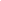 Write as a percent.  Put a % at the end. (NS 6. C)________ 0.06________ 3.2________ 1Place the following numbers on the number line in their approximate locations. (NS 6. C)8)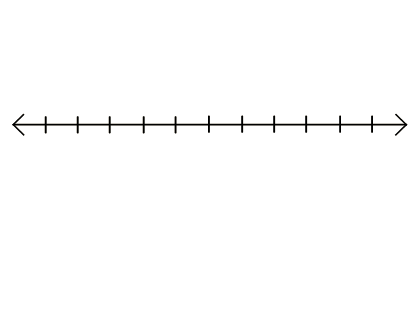 Write an integer to represent the story.  Positives and negatives are important. (NS. 5) 9)  ________ Depositing $10 in the bank10)________ Growing 4 inches11)________ 25 degrees below zero12)________ Spending $40 on a t-shirtOrder from least to greatest.   (NS. 7.A) 13)________________________________ 0.333, , 0.514)________________________________ 0.25, , 0.15, Compare using <, >, or =. (NS.7.A) 15)                         6  ________   |-6|16)                         -7 ________ -817)                           3 ________ -3(NS.7.C)18)________ What is the opposite of 62? 19)________ What is the opposite of -71?20)________ What is the absolute value of -13?21)________ What is -|-8|?22)________  What is -|12|?